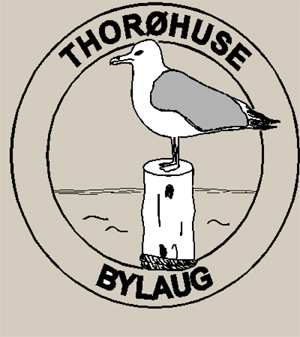 Strandrensning:Traditionen tro starter vi året efter generalforsamlingen med den årlige strandrensning.Den fandt sted som sædvanlig, en hverdagsaften d. 19. april. 20 voksne og 10 børn var mødt frem. Det sædvanlige vognlæs blev samlet og lagt på kommunens vogn, som stilles gratis til rådighed og de henter vognen den næste dag. Det er en vigtig tradition, da vi holder Drejet og Fiskemaen næsten rent bare ved den årlige indsats.I år bliver der STRANDRENSNING tirsdag d. 17.april. Da skal vi have et helt hold til oprydning rundt om ”Delfinen”, den strandede båd. Bagefter er der Lisbeths bagværk og kaffe/te/øl/sodavand.Delfinen: Nu har den strandede kutter ligget der siden højvandet d. 5. januar 2017 og intet er sket undtagen forfald. Ejeren, Torsten Schadt, nord for Assens, har ikke vist nogen interesse til at fjerne den. Så nu går Saltofte Oldermandslaug, som ejer Drejet, og Thorøhuse Bylaug sammen og anmelder den til politiet efter strandingsloven. Bylauget har søgt midler til at få den fjernet og mangler endnu besked fra Energi Fyns Fond. Kutteren er for stor til at få over broen, så den skal skæres op på stedet. ”Og det er en miljøsag”, siger kommunen, som ikke har midler til formålet. Det har ejeren heller ikke.Naturstiens indvielse:I sidste beretning manglede vi kun en dato til den begivenhed. Den kom mandag d. 1. maj. Hans Bjergegaard, daværende formand for Teknik-og miljøudvalget, klippede snoren og afslørede infotavlen ved p-pladsen. Så gik 111 personer de 6 km til jordbassinerne og retur i sol og strid blæst med 11m/sek. med Hans Ole Hansen fra Miljø og Kultur, som fortalte undervejs. 70 personer blev i Forsamlingshuset til kaffe og kage. Vi havde beregnet til 30, men havde med jungletrommer tryllet noget ekstra frem. Det var virkelig en begivenhed, som der var dejlig stor interesse for at deltage i.§ 18 turen med udvalgte 70+80+90+thorøhusere: Igen i 2017 har vi søgt §18 midler i Assens Kommune og fået bevilliget 6500 kr. Så nu er det næsten en tradition. Tirsdag d. 16.maj tog vi med Willemoes Bus til Bogense Hotel og spiste dejlig mad. Vejret var ikke for godt, men chaufføren kørte os til Gyldensten, hvor der var overdækkede bord-bænkesæt til kaffe og kage. En dejlig sightseeing videre gennem det fynske forårslandskab, selv om det regnede lidt. Og de medbragte rollatorer gjorde nytte.I 2018 har vi igen fået bevilliget 6.500 kr. Det bliver spændende hvor turen går hen i år.Badebroen:Ingen beretning uden noget om badebroen, stod der sidste år. Det er helt korrekt. 15. juli 2017 blev en mærkedag. Den nyeste udgave af badebroen blev indviet med over 100 deltagere til øl/vin og grillpølser betalt af en anonym thorøhuser. Stor tak til den anonyme!Nu står broen der med jerndragere langt ned i havbunden lavet af Assens Skibsværft, et smukt brodække med bænk lavet af Kurt Pedersen fra Ålevejen og Finn Helmer, Saltoftevej, en ståltrappe med aluminiumstrin, lavet af skibsværftet. Og de gamle træstolper er fjernet. Alt sammen for kommunale midler, fra Energi Fyn og fra private sponsorer.Ingen Allan, Bodil, Carl, Helga og Egon storme skal fremover have lov til at skade vores badebro så voldsomt som hidtil. Og så er den tilmed blevet lovliggjort af kommunen til 1. maj 2027. Husk datoen kommende bestyrelser. Vi havde nemlig glemt, at tilladelsen var udløbet 1. maj 2017.Vi har i vores høring til Kommuneplan 2017-2029 bedt kommunen om at overtage driften af badebroen, som den gør med andre badebroer i kommunen.Gadelamperne:I august - efter endnu mere korrespondance mellem Jørgen Eeg fra bestyrelsen og Knud Wismann fra kommunen - startede Energi Fyn på udskiftningen. De havde vundet entreprisen på udskiftningen af alle de gamle gadelamper på træpæle med de nye stålmaster med LED-lamper. På borgermødet 3. april 2017 havde vi stemt om hvilken lampe med hvilken farve vi gerne ville have, en NYX.Energi Fyn mandskabet var meget påpasselige med at give besked til husejerne, når de skulle grave. Vi synes, at det forløb godt og med et godt samarbejde med dem og med Knud Wismann.Det hele resulterede i en lysfest den 19. november i aftenskumringen med Jørgen Eeg som rundviser med fine små aforismer om lys og lysets betydning under lampernes lys. Se Thorøhuse Posten fra feb. 2018.Rundvisningen sluttede i Forsamlingshuset med varm suppe – som Annette og Bente stod klar med - og øl. Ca. 40 deltagere.Æblefestival:Selv om det var et rigtig dårligt æbleår i 2017 kan man jo godt samle æbler. Det blev et lille hold med 4 børn: Gustav og Victoria fra Skolebakken 11 og Johanne med veninde Katrine fra Jacob Gades Vej 12 og Lasse og Bolette fra bestyrelsen. Vi ”stjal” æbler hos Vibeke og Torben Thorøgyden 6, p-pladsens gamle æbletræ med Thorøhuseæblet, lidt fra Hanne Yderstrædes forhave og lidt mere fra Inga og Carl Emils have. Det blev til 24 bokse med 3 liter fin, ren most, som straks blev solgt til fællesspisning. Tak til ”leverandørerne” af æbler.Vil man have en sjov oplevelse, så kom og vær med om lørdagen i uge 41 igen her i 2018 og se det fantastiske mobile mosteri, der kommer til Assens Planteskole. Det kunne Storm P. have tegnet.Legeredskaber:  Preben Hansen, Drejet 2, har udskiftet overliggeren til gyngestativet, da den var meget ældet indvendig. Palle Isaksen, Jacob Gades Vej, har gravet pæle ned så ungerne kan løbe på pæle og et enkelt sted en siddeplads til bedsteforældrene, som elsker at motionere deres børnebørn nu både med gynger og balancepæle. Der er utrolig mange dejlige børnebørn i Thorøhuse. Tak tak.Bosætning:Velkomstgave + Thorøhusebogen:                           Lær navnene udenad.Charlotte og Niels: Ulkestræde 2                               Læs om dem i ThorøhusePosten.Suzanne og Mogens: Jacob Gades Vej 16                 Vi håber alle føler sig velkomne.Mai-Britt og Morten, Lillebo: Jacob Gades Vej 9Rita og Gert: Jacob Gades Vej 6Ib og Eli: Bådsstræde 3Erik og Grethe: Barkegryden 3Kim og Maiken: Skolebakken 7Rikke og Oliver og Elias: Fælleden 1Alice og Henning: Jacob Gades Vej 13Kig også på hjemmesiden http://bovedvandet.wixsite.com/thorohuse som Torben Blicher Buch , Markledet,har lavet. Her er der videoer lavet af Palle Isaksens søn med interviews med 4 tilflytterpar. Eller se dem på YouTube – søg på Thorøhuse.Mobildækning:I november-nummeret af Thorøhuse Posten opfordrede Kurt Pedersen til at udfylde en blanket om dårlig mobildækning. Der blev i alt afleveret 11 blanketter til mig, Bolette Eggers. De blev scannet og sendt til TDC, som gav dette svar:Mobildækningssvar.Vi har kigget på området og generelt ser dækningen OK ud, men det er klart at der kan forekomme lokale variationer som formentlig er det der er tilfældet på de adresser der er nævnt i din mail! …. og sammenholdt med ovenstående betyder det at vi ikke har aktuelle planer i området. Jeg håber dette afklarer!Det indikerer for mig at der p.t. ikke er planer om forbedring af signalet - desværre.Der er dog den mulighed at anvende jeres YouSee Wifi-signal indendørs, således at I har god mobildækning indenfor. https://kundeservice.yousee.dk/mobil/wifi-opkald/wifi-opkald Dette link viser hvilken smartphone man er nødt til at have for at kunne forbedre sin indendørs mobildækning.Thorøhuse som Kulturmiljø:Læs s. 12 i febr.-udgaven af ThorøhusePosten. Palle Isaksen har en fin artikel om fortid og fremtid for vores huse. En rapport som blev lavet i 2009 om Kulturmiljøer i kommunen, hvor Thorøhuse er en af de 33 kulturmiljøer, er nu blevet en del af Kommuneplanen 2017-2029.Især er Bylauget optaget af at embedsmænd i kommunen ikke administrerer efter en ikke juridisk SAVE-registrering, som kun er vejledende, men administrerer efter den politisk vedtagne Lokalplan for Thorøhuse. Så hvis nogen oplever problemer i bygge/renoveringssager vil vi godt vide det.De 33 udvalgte kulturmiljøer kan findes her:https://www.assens.dk/media/3322/registrering-af-33-kulturmiljoeer.pdfSAVE-registreringen af de enkelte huse kan findes på linket nedenfor: bedste vurdering 1, dårligste 9.http://planer.viewer.dkplan.niras.dk/dkplan/dkplan.aspx?cmsid=2160Havmøllepark Lillebælt Syd:NIMBY = not in my back yard = ikke i min baghave, skriver Bjarne Toft, vores redaktør i novemberudgaven af ThorøhusePosten. Den 29. august havde Sønderborg Forsyning inviteret til Borgermøde i Thorøhuse Forsamlingshus, hvor især Nordborgfolket og Helnæsborgere, som vil få 4 km afstand fra kysten til de planlagte møller, var meget oprømte. I Thorøhuse vil vi være ca. 12 km fra møllernes placering.Thorøhuse Bylaug følger udviklingen. Magrethe Vestergaard følger med i Helnæsgruppen og har delt pjecer ud i Thorøhuse. Bestyrelsen opfordrer de af vores medlemmer der er imod projektet at deltage i Helnæsgruppens arbejde. De planlagte VVM-undersøgelser = Vurdering af Virkninger på Miljøet skal være færdige i dec. 2018. Så kommer 2. høring med nye borgermøder. Bylaugets medlemmer må hver især selv tage stilling til dette vindmølleprojekt.Nedenfor er 4 links:Sønderborg Forsyning, projektmagerne: www.lillebaeltsyd.dkModstandere af projektet: http://www.nej-til-kystnare-vindmoller.dk/underskriv-nuHelnæsgruppen: www.redlillebaelt.dkKonsekvensvurdering af havvindmøller- om der er et hav i horisonten eller der er et land i horisonten: https://ens.dk/sites/ens.dk/files/Vindenergi/visualisering_af_kystnaere_moeller.pdfHængepartier:Stejlebjergvej, som alternativ til indkørsel til Genbrugspladsen. Vi rykker politikerne.Nyt asfalt slidlag efter fibernet, højspænding og nye gadelamper udgravninger. Flemming Lund har lovet det i foråret 2018. Det følger vi til dørs.Sponsorstøtte:Thorøhuse Bylaug har i 2017 bevilliget 5000 kr. til Thorøhuse Livredderklub for børn til et nyt board. Thorøhuse Bylaug har bevilliget 10.000 kr. til nye gadelamper på Ålevejen, hvor beboerne selv måtte betale for at få gadelamper. Der har aldrig tidligere været gadelamper på Ålevejen som det eneste sted i Thorøhuse.Tak:Bylaugets medlemstal var ved slutningen af 2017 på 170 medlemmer. Det er det største nogensinde. Vi håber alle de nye også vil være medlemmer. Tak for jeres opbakning, som giver bestyrelsen styrke i snakken med kommunen og andre myndigheder, at vi taler på vegne af 170 borgere.Tak til vores redaktør Bjarne Toft Olesen, Ålevejen, for arbejdet med ThorøhusePosten og som webmaster på www.thoroehuse.dk . Tak til annoncørerne. Hjemmesiden har tidl. været fælles for Bylauget og Forsamlingshuset, men er nu Bylaugets alene, da Forsamlingshuset har oprettet deres egen hjemmeside med bedre mulighed for at leje og se ledige datoer.Vi vil gerne have endnu flere mailadresser på medlemmerne. Send dem til kassereren: pisa@pisa.dkPalle vedligeholder en beboerliste på adresserne i Thorøhuse og Nyhuse som kan være medlem af Bylauget. Listen bruges også i Borgergruppen, hvor vi samarbejder med Forsamlingshuset om fælles anliggender.Og det er en rigtig god ide at blive medlem af Facebook gruppen Thorøhuse, hvor man hurtigt kan sprede en nyhed, begivenhed m.m. – eller modtage sådanne.Tak til bestyrelsen og samarbejdet med Forsamlingshusets bestyrelse i Borgergruppen og tak til Assens Kommune for bevillinger til badebro, §18 midler og nye gadelamper og også en stor tak til de private sponsorer.Bolette EggersFormand